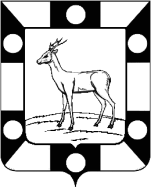 АДМИНИСТРАЦИЯ СЕЛЬСКОГО ПОСЕЛЕНИЯ КУРУМОЧМУНИЦИПАЛЬНОГО РАЙОНА ВОЛЖСКИЙ САМАРСКОЙ ОБЛАСТИПОСТАНОВЛЕНИЕ№ 3  от 13 января 2015 годаО внесении изменений в  Постановление № 76 от 11 апреля 2014 года      «Об утверждении Положения  «О порядке  проведения антикоррупционной экспертизы  муниципальных нормативных правовых актов и проектов муниципальных нормативных правовых актов в администрации сельского поселения Курумоч»В целях обеспечения законности и правопорядка, а также противодействия коррупции при осуществлении полномочий органами местного самоуправления муниципального образования, в соответствии с Федеральным законом от 25.12.2008 г.  №273-ФЗ «О противодействии коррупции», Федеральным законом от 17.07.2009 г. №172-ФЗ «Об антикоррупционной экспертизе нормативных правовых актов и проектов нормативных правовых актов», Постановлением Правительства Российской Федерации от 26.02.2010 г. № 96 «Об антикоррупционной  экспертизе нормативных правовых актов и проектов нормативных правовых актов», руководствуясь Уставом сельского поселения Курумоч, Администрация сельского поселения Курумоч ПОСТАНОВЛЯЕТ:  Внести  следующие изменения  в Постановление № 76 от 11 апреля 2014года:а) исключить пункт 1 из Постановления.б) удалить из  подпункта 2 пункта 2 раздела I Положения  отсылку на приложение.в) читать пункт 2 раздела II Положения  в следующей редакции:«2. Обязательной  антикоррупционной экспертизе подлежат нормативно  - правовые акты  и проекты  нормативно – правовых  актов.2.1. Основными принципами антикоррупционной экспертизы проектов нормативных правовых актов и нормативных правовых актов являются:1) обязательность проведения антикоррупционной экспертизы проектов нормативных правовых актов;2) оценка нормативного правового акта во взаимосвязи с другими нормативными правовыми актами;3) обоснованность, объективность и проверяемость результатов антикоррупционной экспертизы проектов нормативных правовых актов и нормативных правовых актов;4) компетентность лиц, проводящих антикоррупционную экспертизу проектов нормативных правовых актов и нормативных правовых актов;5) сотрудничество органов местного самоуправления сельского поселения Курумоч, а также их должностных лиц с институтами гражданского общества при проведении антикоррупционной экспертизы.»      г) заменить слова «Глава администрации сельского поселения» на слова «Глава поселения» в пункте 3 раздела  II  Положения.д) заменить слова  «Руководитель органа местного самоуправления» на слова «Глава поселения» в пункте 4 раздела II, последний абзац пункта 2.3 раздела III , абзац третий пункта 3, абзац  второй пункта 2  раздела  IV Положения.     е) заменить слова «-поручения главы сельского поселения Курумоч;» на        слова «- поручения Главы поселения» в пункте 2.2 раздела III Положения;ж) заменить слова «Глава местной администрации» на слова  «Глава поселения»  в пункте 4 раздела  III  Положения.з) читать в следующей редакции пункт 5 Раздела V Положения:«Прием и рассмотрение экспертных заключений, составленных независимыми экспертами, проводившими независимую антикоррупционную экспертизу акта и проекта акта, осуществляет независимый эксперт.»Обнародовать настоящее Постановление в средствах массовой информации.Контроль за выполнением данного постановления оставляю за собой.Глава сельского поселения Курумоч				О.Л. Катынский Кулешевская 9989361